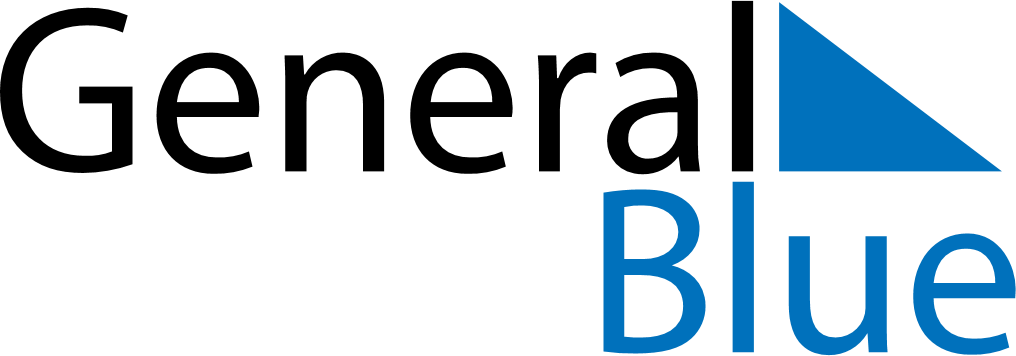 March 2018March 2018March 2018March 2018ArubaArubaArubaMondayTuesdayWednesdayThursdayFridaySaturdaySaturdaySunday12334567891010111213141516171718National Anthem and Flag Day1920212223242425National Anthem and Flag Day (substitute day)26272829303131Good Friday